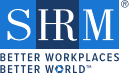 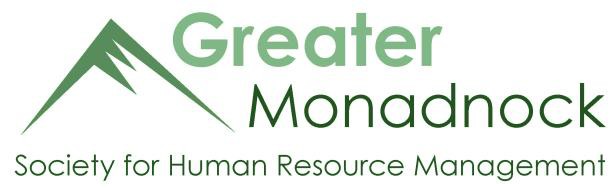 Membership ApplicationProfessional Certification (Please choose all that apply): SHRM-CP  		SHRM-SCP			SPHR			PHR			CEBS  If student:  Anticipated date of graduation: ____________ Major/Course of Study: ______________________There shall be no discrimination in individual memberships because of race, color, religion, gender, age, national origin, marital status, sexual orientation, disability, or veteran status. Memberships are individual and are not transferable to other individuals. Members are required to be listed in the directory, attend meetings and workshops, and to be on the chapter distribution list. The Greater Monadnock SHRM’s Code of Ethical and Professional Standards prevents solicitation of its members; full text of the Code can be found on our website. Your signature below indicates your agreement and compliance with the Code.Are you a National SHRM member?   	No     GMSHRM Chapter Membership is $75    	Yes    GMSHRM Chapter Membership is $60	SHRM # ___________________________  Student member dues are $15 which will be waived if specific criteria are metMembers in transition will have up to 2 years at no costContact the membership committee for more informationFor detailed information on costs and membership classifications, please see our membership page: https://monadnockshrm.org/join-us.Please make payment via check to the address below or via credit card on our website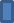 GMSHRM Chapter # 683 - P.O. Box 1817 - Keene, NH 03431 www.monadnockshrm.org     info@monadnockshrm.org 2020-08-19Name: Title:  I am a student  I am a student  I am in transitionCompany(or School if Student):Mailing Address:City, State Zip:Work Phone:Mobile:Mobile:E-mail:SignatureDateFor GMSHRM Use:Payment received: Date: ____/____/____      $_____________________  Check # ___________      Credit card             Cash  Information entered into database     Date: ____/_____/_____